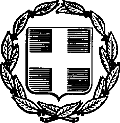 Θέμα: Πρόσκληση εκδήλωσης ενδιαφέροντος ταξιδιωτικών γραφείων για πραγματοποίηση 5ήμερης σχολικής εκδρομής- Μετακίνησης της Γ΄ τάξης του Λυκείου μας - όπως ορίζεται από ΦΕΚ 33120/ΓΔ4 / 6-3-17.Παρακαλούμε όσα ταξιδιωτικά γραφεία επιθυμούν να εκδηλώσουν ενδιαφέρον και να υποβάλουν τις προσφορές τους σχετικά με την εκδρομή-Μετακίνηση του Σχολείου μας.Η  προσφορά  κατατίθεται  κλειστή  στο  Σχολείο (δεν γίνονται δεκτές με email ή φαξ).Με κάθε προσφορά κατατίθεται από το ταξιδιωτικό γραφείο απαραιτήτως και Υπεύθυνη Δήλωση ότι διαθέτει ειδικό σήμα λειτουργίας, το οποίο βρίσκεται σε ισχύ.Ο τρόπος πληρωμής θα οριστεί από το Σχολείο με οικονομική ποινική ρήτρα η οποία θα αποδοθεί μία μέρα μετά την επιστροφή - για την τήρηση των όρων του συμφωνητικού.Σε περίπτωση αιφνίδιας ασθένειας ή covid εκπαιδευτικών ή μαθητών κάλυψη όλων των εξόδων των εκπαιδευτικών και των μαθητών (διαμονή – διατροφή – Ιατρικά έξοδα ) και των εξόδων που απαιτούνται για την αντικατάσταση των εκπαιδευτικών από άλλους εκπαιδευτικούς.ΚΡΙΤΗΡΙΑ ΕΠΙΛΟΓΗΣΗ ρητή ακολουθία όλων των ανωτέρω προδιαγραφών, η ποιότητα, η ασφάλεια των ξενοδοχείων και μέσων μεταφοράς - σε σχέση με την προσφερόμενη τιμή, το πλήρες και αναλυτικό πρόγραμμα επισκέψεων και ξεναγήσεων, καθώς και η εμπειρία και η αξιοπιστία του ταξιδιωτικού γραφείου.Δεν γίνονται δεκτές προσφορές εκπρόθεσμες.Η μη πληρότητα του κλειστού φακέλου όπως επίσης και η μη ύπαρξη των απαιτούμενων δικαιολογητικών της προσφοράς αποτελεί επαρκή λόγο απόρριψης του υποψηφίου αναδόχου.  Οι παραπάνω όροι υπόκεινται σε αναπροσαρμογή σε περίπτωση αλλαγής του υφιστάμενου θεσμικού πλαισίου από το ΥΠΑΙΘ.Ο διαγωνισμός μπορεί να είναι μειοδοτικός, εφόσον η επιτροπή αξιολόγησης, συνεκτιμήσει πέραν της τιμής την ποιότητα, το εύρος των προσφερόμενων παροχών, και την εμπειρία του πρακτορείου  σε αντίστοιχες εκδρομές.Ενδέχεται να αναζητηθούν πρόσθετες πληροφορίες, σχετικά με τις παρεχόμενες υπηρε σίες και την αξιοπιστία εφόσον κριθεί ότι είναι απαραίτητες για την διαμόρφωση ασφαλούς επιλογής.Θα πρέπει να επισυνάπτεται στον φάκελο Υπεύθυνη δήλωση, δεόντως υπογεγραμμένη από νομίμως εξουσιοδοτημένο πρόσωπο ή τον νόμιμο εκπρόσωπο του διαγωνιζόμενου, στην οποία να δηλώνεται ότι:α) ο διαγωνιζόμενος έχει μελετήσει και αποδέχεται πλήρως και ανεπιφύλακτα τους όρους του παρόντος διαγωνισμού,β) όλα τα υποβαλλόμενα στοιχεία είναι αληθή, και ως εκ τούτου δεν είναι ένοχος παροχής ψευδών στοιχείων και πληροφοριών,γ) έχει λάβει γνώση όλων των συνθηκών του Έργου για την υποβολή της προσφοράςτου,δ) ο διαγωνιζόμενος έχει στη διάθεσή του όλα τα αναγκαία Πιστοποιητικά που έχουν εκδοθεί από τις αρμόδιες Αρχές της χώρας τα οποία αποδεικνύουν ότι ο διαγωνιζόμενοςείναι ενήμερος, ως προς τις υποχρεώσεις του που αφορούν εισφορές Κοινωνικής Ασφάλισης, Φορολογικές υποχρεώσεις ή ότι άλλο απαιτείται και προβλέπεται από την ισχύουσα νομοθεσία της χώρας.Κατά συνέπεια η επιτροπή δεν υποχρεούται να επιλέξει απαραίτητα το πρακτορείο που μειοδοτεί σε περίπτωση πο υ τεκμηριωμένα αποφασίσει πέραν των τυπικών στοιχείων, ότι δεν πληρούνται όροι π ου διασφαλίζουν την ομαλή διεξαγωγή της εκδρομής με ασφάλεια για τους μαθητές κ αι τους συνοδούς εκπαιδευτικούς.Η τελική προσφορά ανά άτομο να περιλαμβάνει και τον φόρο διανυκτέρευσης.										Η ΔΙΕΥΘΥΝΤΡΙΑ									    ΜΑΡΙΑ ΠΑΠΑΚΩΝΣΤΑΝΤΙΝΟΥΕΛΛΗΝΙΚΗ ΔΗΜΟΚΡΑΤΙΑΥΠΟΥΡΓΕΙΟ ΠΑΙΔΕΙΑΣ ΕΡΕΥΝΑΣ ΚΑΙ ΘΡΗΣΚΕΥΜΑΤΩΝΠΕΡΙΦΕΡΕΙΑΚΗ ΔΙ/ΝΣΗ Π/ΘΜΙΑΣ & Δ/ΘΜΙΑΣ ΕΚΠΑΙΔΕΥΣΗΣ ΑΤΤΙΚΗΣΔΙ/ΝΣΗ Δ/ΘΜΙΑΣ ΕΚΠ/ΣΗΣ Β’ ΑΘΗΝΑΣ2ο ΕΠΑΛ ΧΑΛΑΝΔΡΙΟΥΈλλης 3, Χαλάνδρι 152 32ΤΗΛ. 21 0683 0333FAX : 210 6858069Ε-MAIL : 2epal-chalandr@sch.grΧαλάνδρι: 10/11/22Αριθ. Πρωτ.: 11031ΣΧΟΛΕΙΟ2ο ΕΠΑΛ ΧΑΛΑΝΔΡΙΟΥ 2ΠΡΟΟΡΙΣΜΟΣ - ΗΜΕΡΟΜΗΝΙΑΠΑΤΡΑ – ΑΡΧΑΙΑ ΟΛΥΜΠΙΑ – ΝΑΥΠΑΚΤΟΣ-ΜΕΣΟΛΟΓΓΙ09-12-2022 – 13/12/20223ΠΡΟΒΛΕΠΟΜΕΝΟΣ ΑΡΙΘΜ. ΣΥΜΜΕΤΕΧΟΝΤΩΝ73 ΜΑΘΗΤΈΣ + 4   ΚΑΘΗΓΗΤΕΣ4ΜΕΤΑΦΟΡΙΚΟ/Α ΜΕΣΟ/Α – ΠΡΟΣΘΕΤΕΣ ΠΡΟΔΙΑΓΡΑΦΕΣΠούλμαν τελευταίας τεχνολογίας (5ετίας), προδιαγραφές ασφαλείας (ελαστικά, ζώνες ασφαλείας κλπ) καθ’ όλη τη διάρκεια της εκδρομής στην αποκλειστική διάθεση των εκδρομέων.5ΚΑΤΗΓΟΡΙΑ ΚΑΤΑΛΥΜΑΤΟΣΞενοδοχείο τουλάχιστον 4 αστέρων στο κέντρο της Πάτρας. Τα δωμάτια των μαθητών να είναι Τρίκλινα   συγκεντρωμένα σε έναν όροφο έτσι ώστε να επιτηρούνται καλύτερα οι μαθητές . Τα δωμάτια των καθηγητών να είναι μονόκλινα και στον ίδιο όροφο με των μαθητών.Διαθέσιμη Αίθουσα για βραδινή εκδήλωση των μαθητών (για αποκλειστική χρήση από τους μαθητές του σχολείου)Αποκλείονται ξενοδοχεία εκτός πόλης τα οποία βρίσκονται σε παραθαλάσσιες περιοχές ( ΡΙΟ-ΚΑΣΤΕΛΟΚΑΜΠΟΣ- ΚΑΜΙΝΙΑ)6ΛΟΙΠΕΣ ΥΠΗΡΕΣΙΕΣ (παρακολούθηση εκδηλώσεων, επίσκεψη χώρων κτλ.)Εκδρομές - ξεναγήσεις στις κοντινές πόλεις    και τους χώρους ενδιαφέροντος Κάλυψη εξόδων επίσκεψης  χώρων και ξενάγησης,  ημιδιατροφή στο ξενοδοχείο (πρωϊνό, δείπνο) σε μπουφέ. Συνοδός του γραφείου σε όλη τη διάρκεια της εκδρομής.7ΥΠΟΧΡΕΩΤΙΚΗ ΑΣΦΑΛΙΣΗ ΕΥΘΥΝΗΣ ΔΙΟΡΓΑΝΩΤΗΝΑΙ8ΠΡΟΣΘΕΤΗ ΠΡΟΑΙΡΕΤΙΚΗ ΑΣΦΑΛΙΣΗ ΚΑΛΥΨΗΣ ΕΞΟΔΩΝ ΣΕ ΠΕΡΙΠΤΩΣΗ ΑΤΥΧΗΜΑΤΟΣ Η΄ ΑΣΘΕΝΕΙΑΣΝΑΙ*Επιστροφή χρημάτων σε μαθητές σε περίπτωση που για λόγους ανωτέρας βίας ή αιφνίδιας ασθένειας ματαιωθεί η συμμετοχή τους.*Ασφαλιστική και φορολογικήενημερότητα του γραφείου σε ισχύ.9ΤΕΛΙΚΗ ΣΥΝΟΛΙΚΗ ΤΙΜΗ ΟΡΓΑΝΩΜΕΝΟΥ ΤΑΞΙΔΙΟΥΝΑΙ10ΕΠΙΒΑΡΥΝΣΗ ΑΝΑ ΜΑΘΗΤΗΝΑΙ11ΠΑΡΑΤΗΡΗΣΕΙΣΝα επισυνάπτεται εγγράφως η προ-κράτηση των διαθέσιμων δωματίων ανά προτεινόμενο ξενοδοχείο για το σχολείο μας στον κλειστό φάκελο.Προτεινόμενο πρόγραμμα επισκέψεων και ξεναγήσεων.Δωρεάν συμμετοχή των συνοδών σε μονόκλινο δωμάτιο.12ΚΑΤΑΛΗΚΤΙΚΗ ΗΜΕΡΟΜΗΝΙΑ ΚΑΙ ΩΡΑ ΥΠΟΒΟΛΗΣ ΠΡΟΣΦΟΡΑΣΔΕΥΤΕΡΑ 14-11-2022 και ώρα 15:0013ΗΜΕΡΟΜΗΝΙΑ ΚΑΙ ΩΡΑ ΑΝΟΙΓΜΑΤΟΣ  ΠΡΟΣΦΟΡΩΝΤΡΙΤΗ 15-11-2022 και ώρα    10:00